Personalización de la Gran Comisión“Básicamente, la Iglesia tiene muchas responsabilidades, pero una sola misión: la evangelización y discipulado de las naciones.” — Daniel Bacon¡Hacer discípulos es nuestra prioridad!Discipulado significa enseñar a los nuevos creyentes como crecer en el Señor, pero la idea  no es solo un estudio sino un acompañamiento como de un padre al hijo. Discipulado NO es un programa de dos meses, sino un estilo de vida para el resto de la vida.La Biblia tiene muchos ejemplos de relaciones de discipulado. Ninguno fue a una clase.Jesús escogió a doce para que lo acompañaran. Fueron enseñados por Jesús en el contexto de la vida y el ministerio. La palabra discípulo significa quien sigue a Jesús como estudiante, con el propósito de que este estudiante pueda enseñar a los otros. Un discípulo recibe de Dios para dar a otros.Jesús es nuestro ejemplo como discipulador. Fue informal y relacional. No fue a una clase. En unos casos en la Biblia dice que se notaba que “ha estado con Jesús”. Enseñó mientras iba en el camino, tomando oportunidades diarias.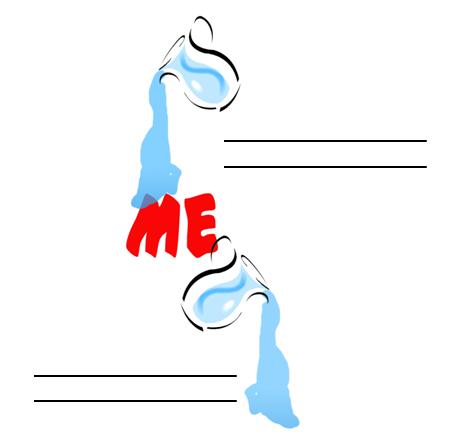 Fue modelo. Les animó y les corrigió. Les dio trabajo y responsabilidad, y después, les dejo para que hicieran, como enseñando a un bebe a caminar.Todos necesitamos discipulado siempre en nuestras vidas. Por nuestro propio estudio, por la participación en la iglesia, por nuestros ministerios, y por otra gente, estamos aprendiendo cada día. Los llaman Pablo y Timoteo, y que cada creyente tenga un Pablo quien te esté guiando en la fe y un Timoteo quien te esté guiando en la fe.Para una personalización tengo que cambiar:Mi manera de pensar Mi manera de invertir y gastar el dinero Mis prioridadesMi caminar con DiosMi idea de que necesito esperar un programaCada miembro tiene que realizar su ministerio personal y único en la misión de Dios.¿Cuál es el resultado de que todos sirvan con sus herramientas personales?Diversidad – cada miembro expresando sus propios donesUnidad – cada miembro de la iglesia es parte de un solo cuerpoFuerza y estabilidad entre la iglesiaPoder y propósito afuera de la iglesiaLa Biblia es un Libro acerca de Dios, no un libro acerca de mí. Es la historia de Dios y somos parte.Los dones y habilidades no son para nosotros mismos sino para glorificar a Dios. Personalizando mi llamadoMis metas:¿Quién te puede discipular? Piensa en quien y cuando podrás empezar. (Tú como Timoteo)___________________________________________________________________________¿A quién puedes discipular? Piensa en quien y cuando podrás empezar. (Tú como Pablo)___________________________________________________________________________Descubrir mis herramientas en misiones. ¿Cómo? __________________________________HERRAMIENTASDones -¿Cuáles son tus dones? Pasiones - ¿Qué es lo que más te gusta hacer?Experiencias - ¿Cuáles experiencias en la vida te han hecho lo que eres?Habilidades - ¿Cuáles talentos naturales o habilidades tienes?Personalidad - ¿Dónde encajas mejor de acuerdo a tu personalidad única?Recursos - ¿Qué otros recursos tienes para invertir?¿Qué te falta saber acerca del discipulado y/o las misiones? ¿Cómo puedes hacer para mejorar tu conocimiento? Orar por las misiones ¿Cómo? ______________________________________________________Dar a las misiones ¿Cómo? ________________________________________________________Servir en las misiones ¿Cómo? _____________________________________________________Hechos 1:8: Pero cuando venga el Espíritu Santo sobre ustedes, recibirán poder y serán mis testigos tanto en Jerusalén como en toda Judea y Samaria, y hasta los confines de la tierra.¿Quiénes son?Jerusalén – Mi casa/mis amigos (una forma de empezar tipo bocadito o pequeña seria orar cada día por dos personas que no conocen a Cristo y buscar formas de compartir con ellos.)Mi Jerusalén _________________________________________________________________¿Qué hago?__________________________________________________________________Judea – Mi comunidad o trabajoMi Judea ______________________________________________________¿Qué hago?____________________________________________________Samaria – Mi paísMi Samaria: ____________________________________________________¿Qué hago?__________________________________________________Los confines de la tierra – Mi llamado para otros partes del mundoMi “los confines de la tierra”: _______________________________________¿Qué hago?__________________________________________________Lo que podemos hacer para promover y apoyar las misionesCada uno desde su propia condición, ejerciendo los dones y talentos que Dios le ha dado, está llamado a contribuir para que la visión de Dios para el mundo esté cada vez más cercana.Oración – Los misioneros, obreros y pastores enfrentan la guerra espiritual cada día. Oren por ellos y díganles que están orando regularmente. Debemos orar en casa, en nuestros devocionales y también, podemos formar un grupo de oración con otros creyentes.Ofrendar – Como hijos de Dios debemos desarrollar nuestro hábito de dar para Su obra, en la iglesia tal como afuera. El ofrendar constantemente muestra nuestra madurez y confianza en el Señor. Apoyo emocional – llamadas telefónicas a los obreros o pastores, regalitos o notitas para sus niños por correo, si fuera posible, visítenles en el campo, visiten y apoyen a sus familias que se quedan en el país. Ayuda práctica – cuando un obrero o misionero regresa, recójanles del aeropuerto, escúchenles bien de todo corazón, ayúdenles con cosas prácticas como hospedaje y comida, préstenles celulares o muebles, cuiden a sus niños mientras dan sus informes en las iglesias, etc. Movilizar, Estudiar y enseñar – como discípulos, debemos crecer en nuestro conocimiento de lo que Dios quiere hacer y lo que está haciendo en el mundo. Igual, debemos enseñar a los otros desde la Biblia y desde nuestros testimonios a colaborar en las misiones.